Gluten Free Help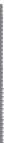 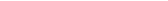 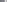 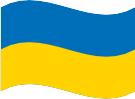 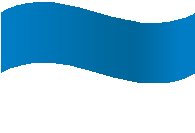 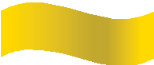 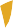 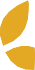 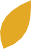 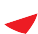 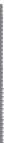 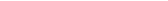 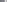 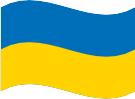 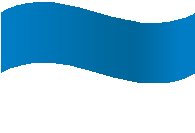 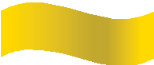 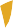 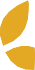 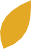 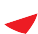 Polish Coeliac Society Centrum Diety Bezglutenowej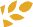 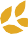 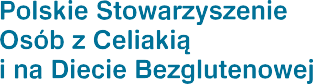 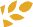 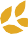 ul. Na Uboczu 28, lokal U-C4, 02-791 Warszawa poniedziałek–piątek godz. 9:00–17:00pomocukrainie@celiakia.pl | (22) 253 04 97+48 509 305 875 | +48 571 329 308 | +48 736 098 826www.celiakia.plМи відкрили консультаційний пункт! Він призначений для людей, які дотримуються аглютенової дієти.Uruchomiliśmy punkt konsultacyjny!Jest on przeznaczony dla osób przyjmujących osoby na diecie bezglutenowej.We have launched a consultation point!It is intended for people who are on a gluten-free diet.UAPLENGЯ хворий на целіакію. Навіть невелика кількістьJestem chory na celiakię. Nawet śladowe ilościI am sick with celiac disease. Even trace amountsборошна/глютену шкодить мені. Подивіться,mąki/glutenu mi szkodzą. Zobacz co to zaof flour / gluten hurt me. See what this disease isщо це за хвороба – https://celiakia.pl (веб-сайтchoroba – https://celiakia.pl (strona Polskiego– https://celiakia.pl (website of the Polish CoeliacПольської асоціації людей з целіакією та тих хтоStowarzyszenia Osób z Celiakią i na DiecieSociety) .дотримується аглютенової дієти).Bezglutenowej).У зв’язку з моїми проблемами зі здоровям,W związku z kłopotami zdrowotnymi polegającymiSince I suffer from an inability to digest cerealщо полягають у тому, що мій організм неna tym, że mój organizm nie trawi białekderived proteins (rye, wheat, barley, oats),перетравлює білок, що отримані зі збіжжяpochodzących ze zbóż (żyto, pszenica, jęczmień,I cannot eat dishes containing flour, breadcrumbs,(жито, пшениця, ячмінь, овес), я не можу їстиowies) nie mogę jeść potraw zawierających mąkę,semolina, pasta, etc.страви, у склад яких входять мука, печиво,pieczywo, kaszę, makaron, panierkę itd.крупи, макарони, панірувальні сухарі, тощоБудьь ласка, подивіться на сайті https://celiakia.Proszę zobacz na stronie https://celiakia.pl/Please see https://celiakia.pl/produkty-pl/produkty-dozwolone/ що я можу їсти (веб-produkty-dozwolone/ co mogę jeść (stronadozwolone/ what can I eat (the website of theсайт Польської асоціації людей з целіакією таPolskiego Stowarzyszenia Osób z Celiakią i naPolish Coeliac Society).тих хто дотримується аглютенової дієти).Diecie Bezglutenowej).Я на аглютеновій дієті. Будь ласка, подивіться,Jestem na diecie bezglutenowej. Proszę, zobaczI am on a gluten-free diet. Please see what itщо це означає https://celiakia.pl/celiakia/czego-co to oznacza https://celiakia.pl/celiakia/czym-means https://celiakia.pl/celiakia/czego-ugoscic/.ugoscic/ugoscic/.У мене непереносимість глютену.Mam nietolerancję glutenu.I have gluten intolerance.Моя дитина дотримується аглютенової дієти.Moje dziecko jest na diecie bezglutenowej.My child is on a gluten-free diet.Продукти із знаком перекресленого колосаProdukty ze znakiem przekreślonego kłosaProducts with a crossed ear mark (https://celiakia.(https://celiakia.pl/przekreslony-klos/) і номером(https://celiakia.pl/przekreslony-klos/) i numerempl/przekreslony-klos/) and a license number areліцензії безпечні для мене / моєї дитини.licencji są dla mnie/mojego dziecka bezpieczne.safe for me / my child.Простий овес сильно забруднений глютеномZwykły owies jest silnie zanieczyszczony glutenemRegular oats are heavily contaminated withуже на полі (самосійками інших зернових) та вjuż na polu (samosiejki innych zbóż) orazgluten already in the field (self-seeding of otherпроцесі переробки, тому його заборонено їстиw procesie przetwarzania, dlatego jest zabronionygrains) and in the processing process, thereforeособам, що дотримуються аглютенової дієти.w diecie bezglutenowej. Na rynku dostępny jestit is prohibited in a gluten-free diet. There isНа ринку є сертифікований безглютеновийcertyfikowany owies bezglutenowy, któregocertified gluten-free oat available on the market,овес, вживання якого не є шкідливим. Осьspożywanie nie szkodzi. Tu jest więcej informacjithe consumption of which is not harmful. Hereбільше інформації http://celiakia.pl/nowo-http://celiakia.pl/nowo-bezglutenowy-owies-w-is more information http://celiakia.pl/nowo-bezglutenowy-owies-w-polsce/polsce/bezglutenowy-owies-w-polsce/Продукт може містити сліди глютену / збіжжя,Produkt może zawierać śladowe ilości glutenu/The product may contain traces of gluten / cerealsщо містять глютен.zbóż zawierających gluten.containing gluten.Я можу/не можу пити молоко, у мене є / немаєMogę/nie mogę pić mleko, nie mam/mamI can / cannot drink milk, I am not / have lactoseнепереносимість лактози.nietolerancję laktozy.intolerance.Польська асоціація людей з целіакією та тихPolskie Stowarzyszenie Osób z Celiakią i na DiecieThe Polish Coeliac Society has launchedхто дотримується аглютенової дієти відкрилаBezglutenowej uruchomiło punkt konsultacyjnya consultation point https://celiakia.pl/консультаційний пункт https://celiakia.pl/https://celiakia.pl/bezglutenowa-pomoc-dla-bezglutenowa-pomoc-dla-ukrainy-punkt-bezglutenowa-pomoc-dla-ukrainy-punkt-ukrainy-punkt-kontaktowy-gluten-free.kontaktowy-gluten-free.kontaktowy-gluten-freeПродукти без глютену зазвичай можна знайтиProdukty bezglutenowe zazwyczaj znajdzieszGluten-free products are usually found in largeу великих супермаркетах у відділі органічних/w dużych marketach w dziale żywnościsupermarkets in the organic / special foodsспеціальних продуктів.ekologicznej/specjalnej.section.Для мене це важливо.To dla mnie ważne.It is important for me.UAPLENGаглютенова дієтаdieta bezglutenowagluten-free dietборошноmąkaflourбулочкаdrożdżówkabunбулочка / булочкиbułka / bułkiroll / rollsвареникиpierogidumplingsвівсяне борошноmąka owsianaoat flourвівсяне молокоmleko owsianeoat milkвівсяні пластівціpłatki owsianeoat flakesглютенglutenglutenгречана крупаkasza gryczanabuckwheat groatsгречане борошноmąka gryczanabuckwheat flourгречихаgrykabuckwheatдріжджове тістоciasto drożdżoweyeast doughжитнє борошноmąka żytniarye flourжитоżytoryeзерноziarnograinsзернова каваkawa zbożowagrain coffeeзернові продуктиprodukty zbożowegrain productsзернові що містять глютенzboża glutenowegluten cerealsкартопляziemniakipotatoesкартопляне борошно / картопляний крохмальmąka ziemniaczana/skrobia ziemniaczanapotato flour / potato starchкокосове молокоmleko kokosowecoconut milkколдуниkołdunydumplingsкопиткиkopytkahoovesкрупаkaszagroatsкукурудзаkukurydzacornкукурудзяна локшинаmakaron kukurydzianycorn noodlesкукурудзяні пластівціpłatki kukurydzianecornflakesкукурудзяні чіпсиchrupki kukurydzianecorn crispsлляне насінняsiemię lnianelinseedлокшинаkluskinoodlesмакарониmakaronpastaмакарони із зеленого горошкаmakaron z zielonego groszkugreen pea pastaманна крупаkasza mannasemolinaмолокоmlekomilkмюсліmuslimuesliне містить глютенуgluten-freegluten-freeнутуciecierzycachickpeaовесowiesoatпанірувальні сухаріbułka tartabreadcrumbsпанірувальні сухаріpanierkabreadcrumbsпельменіpielmienipelmenuпечивоciastkacookiesпивоpiwobeerпирігciastopieпідлівкаzasmażkarouxПіцаpizzapizzaполба (сорт пшениці)orkisz (odmiana pszenicy)spelled (variety of wheat)продукт містить глютенprodukt zawiera glutenthe product contains glutenпродукт може містити глютенprodukt może zawierać glutenthe product may contain glutenпродукт не містить глютенуprodukt nie zawiera glutenuthe product does not contain glutenпшеницяpszenicawheatпшеничне борошноmąka pszennawheat flourпшоноkasza jaglanamilletпшоноprosomilletпшоняне борошноmąka jaglanamillet flourрисryżriceрисова локшинаmakaron ryżowyrice noodlesрисове борошноmąka ryżowarice flourрозпушувачproszek do pieczeniabaking powderсоєвий соусsos sojowysoy sauceсочевицяsoczewicalentilsсуп з додатком борошнаzupa zaciągana mąkąsoup drenched in flourсуп швидкого приготуванняzupa instantinstant soupхлібchlebbreadхлібобулочні виробиpieczywobreadцеліакіяceliakiaceliac diseaseячмінне борошноmąka jęczmiennabarley flourячмінний солодsłód jęczmiennybarley maltячміньjęczmieńbarley